ПАМЯТКАПО ПРОТИВОДЕЙСТВИЮ КОРРУПЦИИ9 декабря в мире отмечается Международный день борьбы с коррупцией (International Day Against Corruption), который проводится ежегодно по инициативе Организации Объединенных Наций.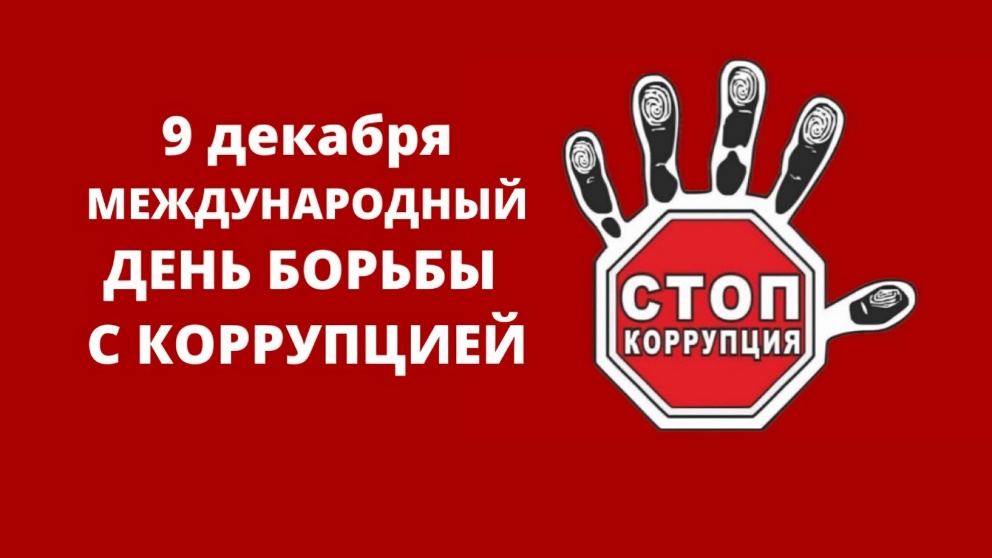 В этот день, 9 декабря 2003 года, в Мериде (Мексика) на политической конференции высокого уровня была открыта для подписания Конвенция ООН против коррупции (The United Nations Convention against Corruption, UNCAC), принятая Генеральной Ассамблеей ООН 31 октября 2003 года.Согласно конвенции, каждое государство-участник стремится устанавливать меры, обязывающие должностных лиц представлять соответствующим органам декларации о внеслужебной деятельности, занятиях, инвестициях, активах, дарах или выгодах, в связи с которыми может возникать коллизия интересов в отношении их деятельности как должностных лиц.Целью учреждения этого Международного дня, как указано в резолюции Генеральной Ассамблеи, было углубление понимания проблемы коррупции и роли Конвенции в предупреждении коррупции и борьбе с ней.Международный день борьбы с коррупцией отмечает население всех стран-участниц ООН, которые поставили свои подписи и ратифицировали Конвенцию ООН против коррупции. Поэтому 9 декабря во многих странах мира проходят демонстрации, встречи, конференции, семинары и другие мероприятия, приуроченные к Международному дню борьбы с коррупцией.Коррупция – злоупотребление служебным положением, дача взятки, получение взятки, злоупотребление полномочиями, коммерческий подкуп либо иное незаконное использование физическим лицом своего должностного положения вопреки законным интересам общества и государства в целях получения выгоды.Коррупция является сложным социальным, политическим и экономическим явлением, которое, в той или иной степени, затрагивает все страны. Коррупция разрушает демократические институты, замедляет экономическое развитие и подрывает государственные устои.В 2023 году отмечается двадцатая годовщина принятия Конвенции ООН против коррупции, которая является эффективным и действенным инструментом борьбы с этим злом. Эффективность борьбы с коррупцией напрямую зависит от гражданской позиции каждого человека. Только нетерпимость к любым коррупционным проявлениям даже на бытовом уровне поможет побороть это негативное общественное явление.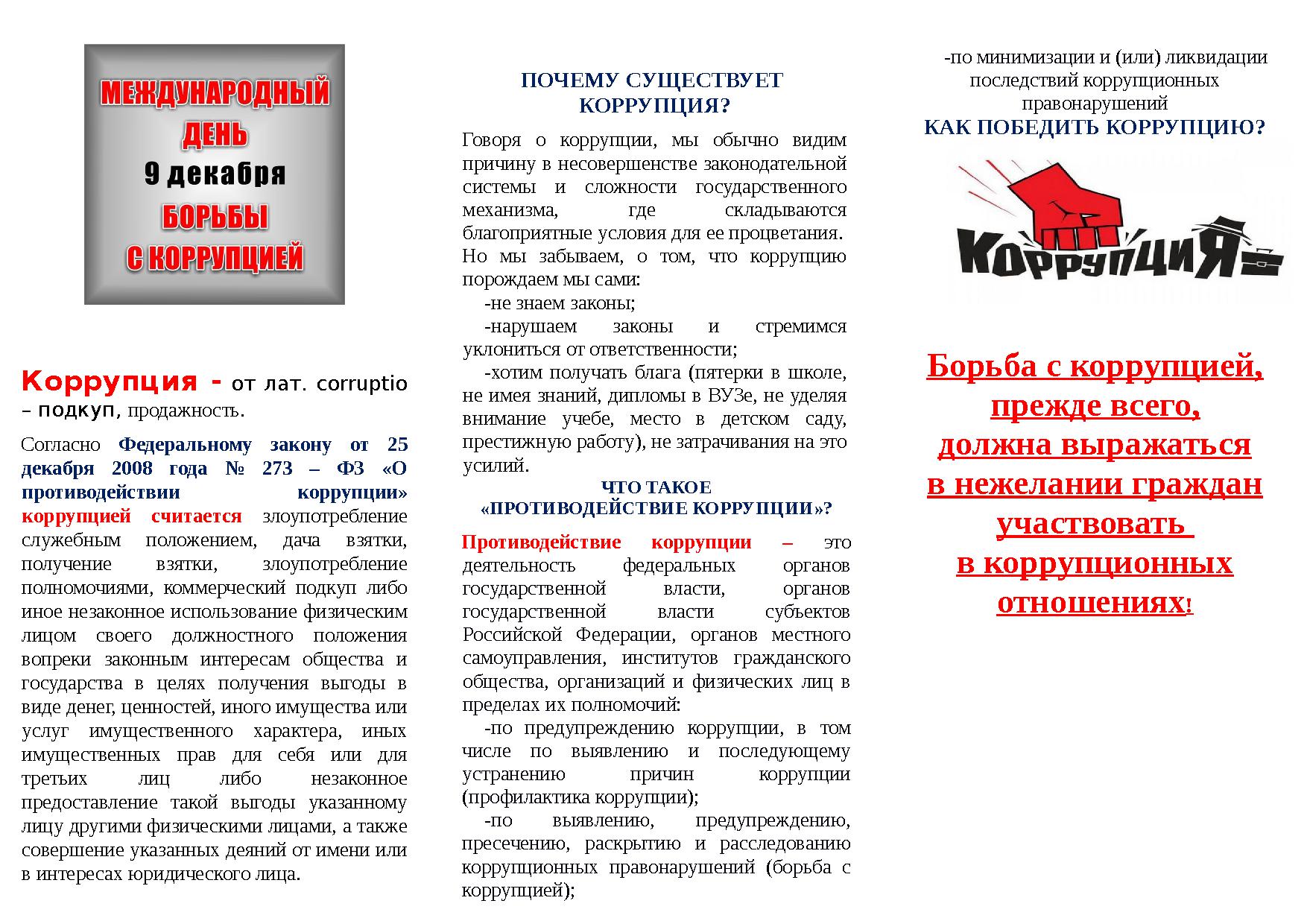 